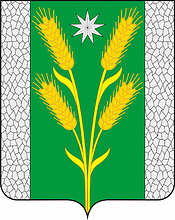 АДМИНИСТРАЦИЯ БЕЗВОДНОГО СЕЛЬСКОГО ПОСЕЛЕНИЯКУРГАНИНСКОГО РАЙОНАПОСТАНОВЛЕНИЕот 04.12.2017                                                                                               № 182поселок СтепнойО признании утратившими силу нормативныхправовых актов администрации Безводного сельского поселения Курганинского районаСогласно статьи 1 закона Краснодарского края от 17 ноября 2016 года № 3035-КЗ «О внесении изменений в закон Краснодарского края «О предоставлении гражданам, трех и более детей, в собственность, бесплатно, земельных участков, находящихся в государственной или муниципальной собственности» п о с т а н о в л я ю:1. Признать утратившим силу нормативные правовые акты:1) постановление администрации Безводного сельского поселения Курганинского района от 1 июля 2016 года № 129 «Об утверждении административного регламента по предоставлению муниципальной услуги «Предоставление гражданам, имеющим трех и более детей, в аренду земельных участков для индивидуального жилищного строительства или для ведения личного подсобного хозяйства в границах населенного пункта»;2) постановление администрации Безводного сельского поселения Курганинского района от 1 июля 2016 года № 124 «Об утверждении административного регламента предоставления муниципальной услуги «Постановка граждан, имеющих трех и более детей, на учет в качестве лиц, имеющих право на предоставление им земельных участков, находящихся в государственной или муниципальной собственности, в аренду в границах населенного пункта».2. Опубликовать настоящее постановление в периодическом печатном средстве массовой информации органов местного самоуправления Курганинского района «Вестник органов местного самоуправления Безводного сельского поселения Курганинского района» и разместить на официальном Интернет сайте.3. Контроль за выполнением настоящего постановления оставляю за собой.4. Постановление вступает в силу со дня его опубликования.Глава Безводного сельскогопоселения Курганинского района                                                              М.В. Ежов